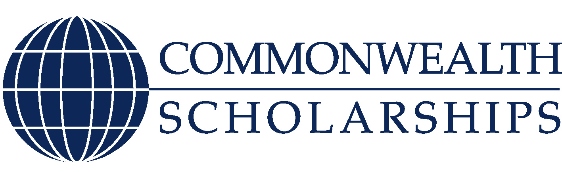 APPLICATION FORM FOR A COMMONWEALTH DISTANCE LEARNING SCHOLARSHIPPersonal details (please write clearly and in BLOCK CAPITALS)Degree(s) held or currently being takenEnglish language proficiency please tick () the relevant boxesOther post-school qualifications (e.g. diplomas, certificates, professional qualifications, etc.)Current employmentEmploymentApplication is a 2-part process and both must be completed:In order to be considered, you must apply to the Commonwealth Scholarships website and select ‘Apply Now’ Email this completed form and Curriculum Vitae to the Royal Veterinary College at commonwealthscholarships@rvc.ac.ukPlease tick () the relevant box below to indicate the programme applied for:MSc in VETERINARY EPIDEMIOLOGY AND PUBLIC HEALTH MSc in LIVESTOCK HEALTH AND PRODUCTIONAcademic Direction: Royal Veterinary College (Distance Learning)Surname/family nameFirst/given name(s)Please record your full name below IN THE ORDER IN WHICH YOU WISH THEM TO APPEAR on the University’s records Please record your full name below IN THE ORDER IN WHICH YOU WISH THEM TO APPEAR on the University’s records Title Mr         Mrs         Ms         Other SexMale 	    Female  Date of Birth (day/month/year)Home address (please write clearly and in BLOCK CAPITALS)____________________________________________________________________________________________________________________________________________________________________________________________________________________________________________________________________Post/Zip code ___________________     Country _________________________Home contactTelephone number:  ________________________________________________Email: ____________________________________________________________Work contactTelephone number:  ________________________________________________Email: ____________________________________________________________Title of degreeUniversityHonours classification Subject(s)Date of award What is your first language/mother tongue? _________________________________________If your first language/mother tongue is not English please answer the following question (*you are required to submit documentary evidence in support of your answer(s) to question(s) (i), (ii) and (iv).  Your application cannot proceed unless this evidence is submitted).Have you had substantial secondary/higher education conducted in English (minimum of 18 months)? (*documentary evidence required in support)         		     										Yes 	No  Have you had substantial recent work experience conducted in English (minimum of 18 months)? (*documentary evidence required in support)        		     										 Yes 	No  Have you taken a Test of Proficiency in English within the past 3 years?   										Yes 	No  If ‘Yes’, please give full details of the name of the test you took (e.g. TOEFL, IELTS, IGCSE/GCSE/GCE ‘O’ level English language, CPE);  the grade/score/mark you achieved in each element/sub-test and the date of the test (*the original certificate must be submitted with your application):________________________________________________________________________________________________________________________________________________________________Title of degreeAwarding bodyDuration (inc. full or part time)Subject(s)Date of awardDate startedJob titleEmployerMain responsibilitiesMain responsibilitiesMain responsibilitiesYou are required to submit a FULL employment Curriculum Vitae (CV), along with this completed application form to commonwealthscholarships@rvc.ac.uk.Please note that your application will not be considered if you do not also apply to the Commonwealth Scholarships website http://cscuk.dfid.gov.uk/apply/distance-learning/, select ‘Apply Now’:  I have applied 